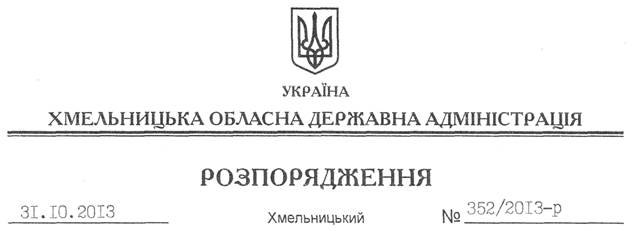 На підставі статей 6, 39 Закону України “Про місцеві державні адміністрації”:Внести зміни до розпорядження голови обласної державної адміністрації від 15.09.2009 № 344/2009-р “Про обласну тимчасову комісію з питань погашення заборгованості із заробітної плати (грошового забезпечення), пенсій, стипендій та інших соціальних виплат”, виклавши додаток 1 до нього у новій редакції (додається).Голова адміністрації									В.ЯдухаПро внесення змін до розпорядження голови обласної державної адміністрації від 15.09.2009 № 344/2009-р